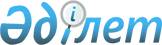 О внесении изменений в решение Шиелийского районного маслихата от 29 декабря 2020 года №65/10 "О бюджете сельского округа Иркуль на 2021-2023 годы"
					
			С истёкшим сроком
			
			
		
					Решение Шиелийского районного маслихата Кызылординской области от 23 июля 2021 года № 9/12. Прекращено действие в связи с истечением срока
      Шиелийский районный маслихат РЕШИЛ: 
      1. Внести в решение Шиелийского районного маслихата "О бюджете сельского округа Иркуль на 2021-2023 годы" от 29 декабря 2020 года № 65/10 (зарегистрировано в Реестре государственной регистрации нормативных правовых актов под №8034) следующие изменения:
      пункт 1 изложить в новой редакции: 
      "1. Утвердить бюджет сельского округа Иркуль на 2021-2023 годы согласно приложениям 1, 2 и 3, в том числе на 2021 год в следующих объемах:
      1) доходы – 123 279 тысяч тенге, в том числе: 
      налоговые поступления – 2 460 тысяч тенге;
      поступления трансфертов – 120 819 тысяч тенге;
      2) затраты – 129 962,4 тысяч тенге;
      3) чистое бюджетное кредитование - 0; 
      бюджетные кредиты - 0;
      погашение бюджетных кредитов - 0;
      4) сальдо по операциям с финансовыми активами - 0; 
      приобретение финансовых активов - 0;
      поступления от продажи финансовых активов государства - 0;
      5) дефицит (профицит) бюджета - - 6 683,4 тысяч тенге;
      6) финансирование дефицита (использование профицита) бюджета - 6 683,4 тысяч тенге;
      поступление займов - 0; 
      погашение займов - 0; 
      используемые остатки бюджетных средств - 6 683,4 тысяч тенге.".
      Приложение 1 к указанному решению изложить в новой редакции согласно приложению к настоящему решению.
      2. Настоящее решение вводится в действие с 1 января 2021 года. Бюджет сельского округа Иркуль на 2021 год
					© 2012. РГП на ПХВ «Институт законодательства и правовой информации Республики Казахстан» Министерства юстиции Республики Казахстан
				
      Cекретарь Шиелийского районного маслихата 

Т. Жағыпбаров
Приложение 1 к решению
внеочередной 9 сессии
Шиелийcкого районного Маслихата
от "___" __________ 2021 года №______Приложение 1 к решению
Шиелийского районного маслихата
от 29 декабря 2020 года № 65/10
Категория
Категория
Категория
Категория
Категория
Сумма, тысяч тенге
Класс 
Класс 
Класс 
Класс 
Сумма, тысяч тенге
Подкласс
Подкласс
Подкласс
Сумма, тысяч тенге
Специфика
Специфика
Сумма, тысяч тенге
Наименование
Наименование
Сумма, тысяч тенге
1. Доходы
1. Доходы
123 279
1
Налоговые поступления
Налоговые поступления
2 460
04
Hалоги на собственность
Hалоги на собственность
2 460
1
Hалоги на имущество
Hалоги на имущество
50
3
Земельный налог
Земельный налог
210
4
Hалог на транспортные средства
Hалог на транспортные средства
2 200
4
Поступления трансфертов 
Поступления трансфертов 
120 819
02
Трансферты из вышестоящих органов государственного управления
Трансферты из вышестоящих органов государственного управления
120 819
3
Трансферты из районного (города областного значения) бюджета
Трансферты из районного (города областного значения) бюджета
120 819
Функциональные группы 
Функциональные группы 
Функциональные группы 
Функциональные группы 
Функциональные группы 
Cумма,
тысяч тенге
Функциональные подгруппы
Функциональные подгруппы
Функциональные подгруппы
Функциональные подгруппы
Cумма,
тысяч тенге
Администраторы бюджетных программ
Администраторы бюджетных программ
Администраторы бюджетных программ
Cумма,
тысяч тенге
Бюджетные программы (подпрограммы)
Бюджетные программы (подпрограммы)
Cумма,
тысяч тенге
Наименование
Cумма,
тысяч тенге
2. Затраты
129 962,4
01
Государственные услуги общего характера
21 403,5
1
Представительные, исполнительные и другие органы, выполняющие общие функции государственного управления
21 403,5
124
Аппарат акима города районного значения, села, поселка, сельского округа
21 403,5
001
Услуги по обеспечению деятельности акима города районного значения, села, поселка, сельского округа
21 403,5
06
Социальная помощь и социальное обеспечение
2 154
2
Социальная помощь
2 154
124
Аппарат акима города районного значения, села, поселка, сельского округа
2 154
003
Оказание социальной помощи нуждающимся гражданам на дому
2 154
07
Жилищно-коммунальное хозяйство
21 658
3
Благоустройство населенных пунктов
21 658
124
Аппарат акима города районного значения, села, поселка, сельского округа
21 658
008
Освещение улиц населенных пунктов
3 876
009
Обеспечение санитарии населенных пунктов
800
011
Благоустройство и озеленение населенных пунктов
16 982
08
Культура, спорт, туризм и информационное пространство
22 746
1
Деятельность в области культуры
22 746
124
Аппарат акима города районного значения, села, поселка, сельского округа
22 746
006
Поддержка культурно-досуговой работы на местном уровне
22 746
12
Транспорта и коммуникаций
62 000
1
Автомобильный транспорт
62 000
124
Аппарат акима города районного значения, села, поселка, сельского округа
62 000
045
В городах районного значения, селах, поселках, сельских округах капитальный и средний ремонт автомобильных дорог
62 000
15
Трансферты
0,9
01
Трансферты
0,9
124
Аппарат акима города районного значения, села, поселка, сельского округа
0,9
048
Возврат неиспользованных (недоиспользованных) целевых трансфертов
0,9
3.Чистое бюджетное кредитование
0
4. Сальдо по операциям с финансовыми активами
0
5. Дефицит (профицит) бюджета
- 6 683,4
6. Финансирование дефицита (использование профицита) бюджета
6 683,4
8
Используемые остатки бюджетных средств
6 683,4
01
Остатки бюджетных средств
6 683,4
1
Свободные остатки бюджетных средств
6 683,4
001
Свободные остатки бюджетных средств
6 683,4